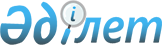 Об утверждении Правил оказания социальной помощи, установления размеров и определения перечня отдельных категорий нуждающихся граждан
					
			Утративший силу
			
			
		
					Решение Байдибекского районного маслихата Туркестанской области от 25 февраля 2020 года № 47/294. Зарегистрировано Департаментом юстиции Туркестанской области 28 февраля 2020 года № 5455. Утратило силу решением Байдибекского районного маслихата Туркестанской области от 25 ноября 2020 года № 59/352
      Сноска. Утратило силу решением Байдибекского районного маслихата Туркестанской области от 25.11.2020 № 59/352 (вводится в действие по истечении десяти календарных дней после дня его первого официального опубликования).
      В соответствии с подпунктом 4) пункта 1 статьи 56 Бюджетного кодекса Республики Казахстан от 4 декабря 2008 года, пунктом 2-3 статьи 6 Закона Республики Казахстан от 23 января 2001 года "О местном государственном управлении и самоуправлении в Республике Казахстан", Законом Республики Казахстан от 28 апреля 1995 года "О льготах и социальной защите участников, инвалидов Великой Отечественной войны и лиц, приравненных к ним" и Постановлением Правительства Республики Казахстан от 21 мая 2013 года № 504 "Об утверждении Типовых правил оказания социальной помощи, установления размеров и определения перечня отдельных категорий нуждающихся граждан", маслихат района Байдибек РЕШИЛ:
      1. Утвердить прилагаемые Правила оказания социальной помощи, установления размеров и определения перечня отдельных категорий нуждающихся граждан согласно приложению.
      2. Признать утратившим силу решение маслихата района Байдибек от 14 июля 2016 года № 6/38 "Об утверждении Правил оказания социальной помощи, установления размеров и определения перечня отдельных категорий нуждающихся граждан" (зарегистрировано в Реестре государственной регистрации нормативных правовых актов 2 августа 2016 года № 3814 и 15 августа 2016 года в эталонном контрольном банке нормативных правовых актов Республики Казахстан в электронном виде).
      3. Государственному учреждению "Аппарат маслихата района Байдибек" в порядке, установленном законодательством Республики Казахстан, обеспечить:
      1) государственную регистрацию настоящего решения в Республиканском государственном учреждении "Департамент юстиции Туркестанской области Министерства юстиции Республики Казахстан";
      2) размещение настоящего решения на интернет-ресурсе маслихата района Байдибек после его официального опубликования.
      4. Настоящее решение вводится в действие по истечении десяти календарных дней после дня его первого официального опубликования. Правила оказания социальной помощи, установления размеров и определения перечня отдельных категорий нуждающихся граждан района Байдибек
      1. Настоящие Правила оказания социальной помощи, установления размеров и определения перечня отдельных категорий нуждающихся граждан района Байдибек (далее – Правила) разработаны в соответствии с подпунктом 4) пункта 1 статьи 56 Бюджетного кодекса Республики Казахстан от 4 декабря 2008 года, пунктом 2-3 статьи 6 Закона Республики Казахстан от 23 января 2001 года "О местном государственном управлении и самоуправлении в Республике Казахстан", Законом Республики Казахстан от 28 апреля 1995 года "О льготах и социальной защите участников, инвалидов Великой Отечественной войны и лиц, приравненных к ним" и Постановлением Правительства Республики Казахстан от 21 мая 2013 года № 504 "Об утверждении Типовых правил оказания социальной помощи, установления размеров и определения перечня отдельных категорий нуждающихся граждан".
      2. Социальная помощь предоставляется отдельным категориям нуждающихся граждан, постоянно проживающим на территории района Байдибек. 1. Общие положения
      3. Основные термины и понятия, которые используются в настоящих правилах:
      1) Государственная корпорация "Правительство для граждан" (далее Государственная корпорация) – юридическое лицо, созданное по решению Правительства Республики Казахстан для оказания государственных услуг, услуг по выдаче технических условий на подключение к сетям субъектов естественных монополий и услуг субъектов квазигосударственного сектора в соответствии с законодательством Республики Казахстан, организации работы по приему заявлений на оказание государственных услуг, услуг по выдаче технических условий на подключение к сетям субъектов естественных монополий, услуг субъектов квазигосударственного сектора и выдаче их результатов услугополучателю по принципу "одного окна", а также обеспечения оказания государственных услуг в электронной форме, осуществляющее государственную регистрацию прав на недвижимое имущество по месту его нахождения;
      2) памятные даты – события, имеющие общенародное историческое, духовное, культурное значение и оказавшие влияние на ход истории Республики Казахстан;
      3) специальная комиссия – комиссия, создаваемая решением акима района Байдибек, по рассмотрению заявления лица (семьи), претендующего на оказание социальной помощи в связи с наступлением трудной жизненной ситуации;
      4) прожиточный минимум – необходимый минимальный денежный доход на одного человека, равный по величине стоимости минимальной потребительской корзины, рассчитываемой органами статистики в области;
      5) праздничные дни – дни национальных и государственных праздников Республики Казахстан;
      6) среднедушевой доход семьи (гражданина) – доля совокупного дохода семьи, приходящаяся на каждого члена семьи в месяц;
      7) трудная жизненная ситуация- ситуация, объективно нарушающая жизнедеятельность гражданина, которую он не может преодолеть самостоятельно;
      8) уполномоченный орган - исполнительный орган района в сфере социальной защиты населения, финансируемый за счет местного бюджета, осуществляющий оказание социальной помощи;
      9) участковая комиссия – комиссия, создаваемая решением акима района для проведения обследования материального положения лиц (семей), обратившихся за социальной помощью, и подготовки заключений;
      10) предельный размер – утвержденный максимальный размер социальной помощи;
      11) социальная адаптация членов семьи (лица) предусматривает предоставление специальных социальных услуг в зависимости от их индивидуальной потребности в соответствии с Законом Республики Казахстан "О специальных социальных услугах", а также иные меры социальной поддержки, предусмотренные за счет средств местного бюджета;
      12) совокупный доход семьи - общая сумма доходов, полученных как в денежной, так и натуральной форме, за 3 месяца, предшествующих месяцу обращения за назначением обусловленной денежной помощи, рассчитываемая в соответствии с Правилами исчисления совокупного дохода лица (семьи), претендующего на получение государственной адресной социальной помощи, утвержденными приказом Министра труда и социальной защиты населения Республики Казахстан от 28 июля 2009 года № 237-п (зарегистрирован в Министерстве юстиции Республики Казахстан 28 августа 2009 года № 5757);
      4. Для целей настоящих правил под социальной помощью понимается помощь, предоставляемая акиматом района Байдибек в денежной или натуральной форме отдельным категориям нуждающихся граждан (далее – получатели) в случае наступления трудной жизненной ситуации, а также к памятным датам и праздничным дням.
      5. Лицам, указанным в статье 20 Закона Республики Казахстан от 28 апреля 1995 года "О льготах и социальной защите участников, инвалидов Великой Отечественной войны и лиц, приравненных к ним" и статье 16 Закона Республики Казахстан от 13 апреля 2005 года "О социальной защите инвалидов в Республике Казахстан", социальная помощь оказывается в порядке, предусмотренном настоящими правилами.
      6. Социальная помощь предоставляется единовременно и (или) периодически (ежемесячно, ежеквартально, 1 раз в полугодие).
      7. Социальная помощь предоставляется по следующим праздничным дням:
      1) 8 марта "Международный женский день" - многодетным матерям, в том числе:
      награжденные подвесками "Алтын алка", "Кумис алка" или получившие ранее звание "Мать-героиня", а также награжденные орденами "Материнская слава" І и ІІ степени, единовременно в размере 3 кратного месячного расчетного показателя;
      2) 15 февраля (День вывода Советских войск из Афганистана) - военнообязанные, призывавшихся на учебные сборы и направлявшиеся в Афганистан в период ведения боевых действий, военнослужащие автомобильных батальонов, направлявшиеся в Афганистан для доставки грузов в эту страну в период ведения боевых действий, военнослужащие летного состава, совершавшие вылеты на боевые задания в Афганистан с территории бывшего Союза ССР, рабочие и служащие, обслуживавшие советский воинский контингент в Афганистане, получившие ранения, контузии или увечья, либо награжденные орденами и медалями бывшего Союза ССР за участие в обеспечении боевых действий, единовременно в размере 10 месячных расчетных показателей;
      3) 26 апреля (День памяти жертв аварии на Чернобыльской атомной электростанции) - лица, принимавшие участие в ликвидации последствий катастрофы на Чернобыльской АЭС в 1986-1987 годах, других радиационных катастроф и аварий на объектах гражданского или военного назначения, а также участвовавшие непосредственно в ядерных испытаниях и учениях, единовременно в размере 3 месячных расчетных показателей;
      4) 9 мая (День Победы) - участникам и инвалидам Великой Отечественной войны в размере 114 месячных расчетных показателей;
      гражданам, трудившимся и проходившим воинскую службу в тылу, единовременно 12 месячных расчетных показателей;
      женам (мужьям) умерших инвалидов Великой Отечественной войны, которые не вступили в другой брак единовременно в размере 12 кратного месячного расчетного показателя;
      5) 29 августа (Международный день действий против ядерных испытаний) - гражданам, пострадавшим вследствие ядерных испытаний на Семипалатинском испытательном ядерном полигоне, единовременно в размере 3 месячных расчетных показателей;
      6) новогоднюю елку -детям оказание специальных социальных услуг в условиях ухода на дому у, единовременно, в размере 3 месячного расчетного показателя.
      8. Участковые и специальные комиссии осуществляют свою деятельность на основании положений, утверждаемых акиматом Туркестанской области. 2. Порядок определения перечня категорий получателей социальной помощи и установления размеров социальной помощи
      9. Социальная помощь предоставляется гражданам из числа следующих категорий:
      1) одиноким пожилым лицам, для возмещения расходов, связанных с проездом, ежемесячно в размере 1 месячного расчетного показателя;
      2) лицам, заразившиеся Синдромом приобретенного иммунного дефицита или Вирусом иммунодефицита человека по вине медицинских работников и работников в сфере социально бытовых услуг, что повлекло вред их здоровью, ежемесячно, в размере до 24 месячных расчетных показателей;
      3) нуждающимся гражданам, страдающим заболеванием хронической почечной недостаточностью, единовременно, в размере 72 месячных расчетных показателей;
      4) детям инвалидам, обучающимся и воспитывающимся на дому, ежемесячно в размере 1 месячного расчетного показателя;
      5) для подписки в изданиях- участникам и инвалидам Великой Отечественной войны, единовременно в размере 3 месячных расчетных показателей и лицам, награжденными орденами и медалями бывшего Союза ССР за самоотверженный труд и безупречную воинскую службу в тылу в годы великой Отечественной войны, единовременно в размере 1 месячного расчетного показателя;
      6) участникам и инвалидам Великой Отечественной войны и лицам, приравненным к ним, пенсионерам и инвалидам для получения направлений на санаторно-курортное лечение, единовременно в размере 47 месячных расчетных показателей;
      7) инвалидам и участникам Великой Отечественной войны компенсацию на транспортные расходы:
      по странам СНГ, единовременно в размере 30 месячных расчетных показателей;
      8) малообеспеченным семьям, единовременно, в размере 15 месячных расчетных показателей;
      9) инвалидам по индивидуальной программе реабилитации по обеспечению инвалидными колясками:
      на инвалидные коляски, предназначенные для прогуливания, в размере 50 месячных расчетных показателей;
      на инвалидные коляски, предназначенные для комнаты, в размере 33 месячных расчетных показателей;
      10) лицам, выписанным из специализированной противотуберкулезной медицинской организации, больным заразной формой туберкулеза ежемесячно в размере 10 месячных расчетных показателей;
      11) В целях выполнения программы "Камкорлык":
      1. наличие среднедушевого дохода, не превышающего величины прожиточного минимума по области.
      2. Размер оказываемой социальной помощи малообеспеченным семьям со среднедушевым доходом ниже величины прожиточного минимума составляет величину прожиточного минимума на каждого члена семьи в месяц.
      Социальная помощь выплачивается ежемесячно или единовременно за 3 месяца. Единовременная выплата социальной помощи производится по согласованию с комиссией и используется исключительно на мероприятия, связанные с выполнением обязательств по социальному контракту, развитие личного подсобного хозяйства (покупка домашнего скота, птицы и другое), для постройки и для текущего ремонта жилого дома, организацию индивидуальной предпринимательской деятельности (кроме затрат на погашение предыдущих займов)
      При наступлении трудной жизненной ситуации вследствие стихийного бедствия или пожара граждане в месячный срок должны обратиться за социальной помощью.
      При этом основаниями для отнесения граждан к категории нуждающихся при наступлении трудной жизненной ситуации являются:
      1) основания, предусмотренные законодательством Республики Казахстан;
      2) причинение ущерба гражданину (семье) либо его имуществу вследствие стихийного бедствия или пожара либо наличие социально значимого заболевания;
      3) наличие среднедушевого дохода, не превышающего семьдесят процента порога, в кратном отношении к прожиточному минимуму.
      Окончательный перечень оснований для отнесения граждан к категории нуждающихся и проведения обследований материально-бытового положения лица (семьи) утверждается районным маслихатом.
      Специальные комиссии при вынесении заключения о необходимости оказания социальной помощи, руководствуются утвержденным местными представительными органами перечнем оснований для отнесения граждан к категории нуждающихся.
      10. К памятным датам и праздничным дням размер социальной помощи для отдельно взятой категории получателей устанавливается в едином размере по согласованию с акиматом Туркестанской области.
      11. Размер оказываемой социальной помощи в каждом отдельном случае определяет специальная комиссия и указывает его в заключении о необходимости оказания социальной помощи. 3. Порядок оказания социальной помощи
      12. Социальная помощь к памятным датам и праздничным дням оказывается по списку, утверждаемому акиматом района Байдибек по представлению уполномоченной организации либо иных организаций без истребования заявлений от получателей.
      13. Для получения социальной помощи при наступлении трудной жизненной ситуации заявитель от себя или от имени семьи в уполномоченный орган или акиму сельского округа представляет заявление с приложением следующих документов:
      1) документ, удостоверяющий личность;
      2) сведения о составе лица (семьи) согласно приложению 1 к Типовым правилам оказания социальной помощи, установления размеров и определения перечня отдельных категорий нуждающихся граждан, утвержденных Постановлением Правительства Республики Казахстан от 21 мая 2013 года № 504 (далее – Типовые правила);
      3) сведения о доходах лица (членов семьи);
      4) акт и/или документ, подтверждающий наступление трудной жизненной ситуации.
      14. При поступлении заявления на оказание социальной помощи при наступлении трудной жизненной ситуации, уполномоченный орган или аким сельского округа в течение одного рабочего дня направляют документы заявителя в участковую комиссию для проведения обследования материального положения лица (семьи).
      15. Участковая комиссия, в течение двух рабочих дней со дня получения документов, проводит обследование заявителя, по результатам которого составляет акт о материальном положении лица (семьи), подготавливает заключение о нуждаемости лица (семьи) в социальной помощи по формам согласно приложениям 2, 3 к Типовым правилам и направляет их в уполномоченный орган или акиму сельского округа.
      Аким сельского округа в течение двух рабочих дней со дня получения акта и заключения участковой комиссии направляет их с приложенными документами в уполномоченный орган.
      16. В случае недостаточности документов для оказания социальной помощи, уполномоченный орган запрашивает в соответствующих органах сведения, необходимые для рассмотрения представленных для оказания социальной помощи документов.
      17. В случае невозможности представления заявителем необходимых документов в связи с их порчей, утерей, уполномоченный орган принимает решение об оказании социальной помощи на основании данных иных уполномоченных органов и организаций, имеющих соответствующие сведения.
      18. Уполномоченный орган в течение одного рабочего дня со дня поступления документов от участковой комиссии или акима сельского округа производит расчет среднедушевого дохода лица (семьи) в соответствии с законодательством Республики Казахстан и представляет полный пакет документов на рассмотрение специальной комиссии.
      19. Специальная комиссия в течение двух рабочих дней со дня поступления документов выносит заключение о необходимости оказания социальной помощи, при положительном заключении указывает размер социальной помощи.
      20. Уполномоченный орган в течение восьми рабочих дней со дня регистрации документов заявителя на оказание социальной помощи принимает решение об оказании либо отказе в оказании социальной помощи на основании принятых документов и заключения специальной комиссии о необходимости оказания социальной помощи.
      21. Уполномоченный орган письменно уведомляет заявителя о принятом решении (в случае отказа - с указанием основания) в течение трех рабочих дней со дня принятия решения.
      22. Отказ в оказании социальной помощи осуществляется в случаях:
      1) выявления недостоверных сведений, представленных заявителями;
      2) отказа, уклонения заявителя от проведения обследования материального положения лица (семьи);
      3) превышения размера среднедушевого дохода лица (семьи) установленного районным маслихатом порога для оказания социальной помощи.
      23. Финансирование расходов на предоставление социальной помощи осуществляется в пределах средств, предусмотренных бюджетом района Байдибек на текущий финансовый год. 4. Основания для прекращения и возврата предоставляемой социальной помощи
      24. Социальная помощь прекращается в случаях:
      1) смерти получателя;
      2) выезда получателя на постоянное проживание за пределы соответствующей административно-территориальной единицы;
      3) направления получателя на проживание в государственные медико-социальные учреждения;
      4) выявления недостоверных сведений, представленных заявителем;
      Выплата социальной помощи прекращается с месяца наступления указанных обстоятельств.
      25. Излишне выплаченные суммы подлежат возврату в добровольном или ином установленном законодательством Республики Казахстан порядке. 5. Заключительное положение
      26. Мониторинг и учет предоставления социальной помощи проводит уполномоченный орган с использованием базы данных автоматизированной информационной системы "Е-Собес" и "Социальная помощь".
					© 2012. РГП на ПХВ «Институт законодательства и правовой информации Республики Казахстан» Министерства юстиции Республики Казахстан
				
      Председатель сессии

      районного маслихата

Т. Дуйсенбеков

      Секретарь районного маслихата

М. Нахипбеков
Утвержден решением
маслихата района Байдибек
от 25 февраля 2020 года № 47/294